FESTA DA COLHEITA 2022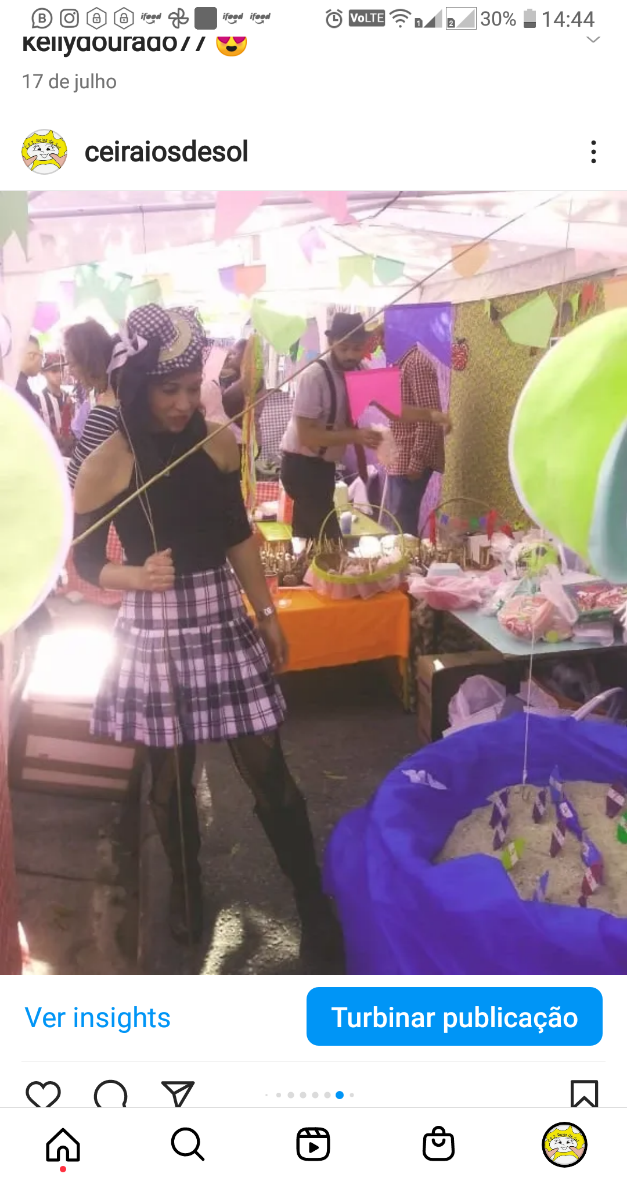 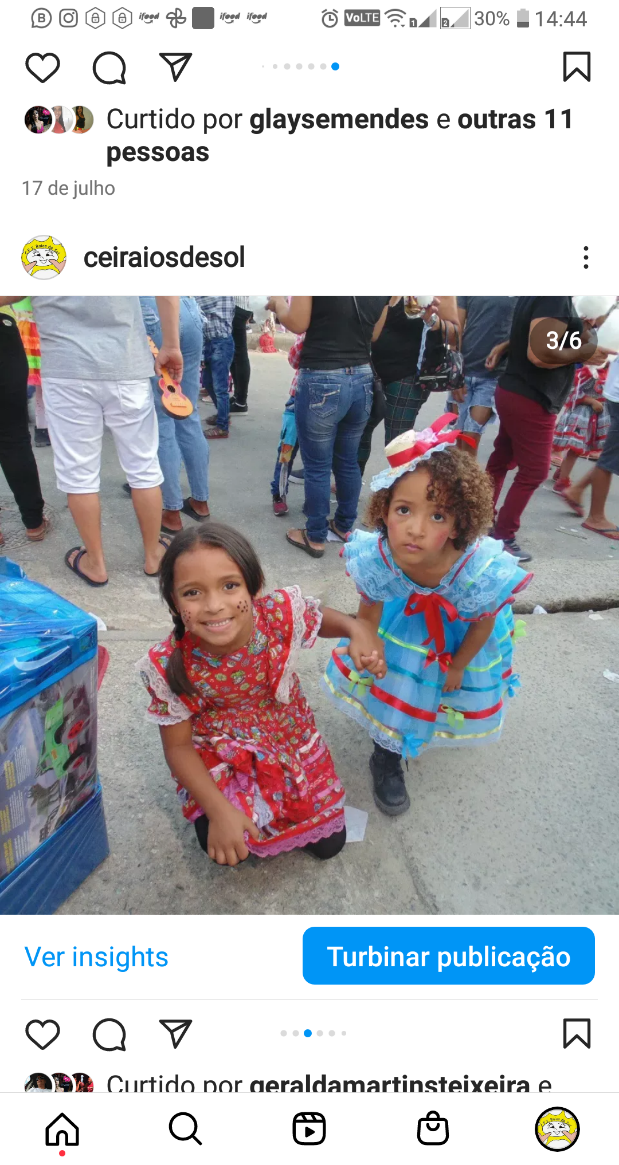 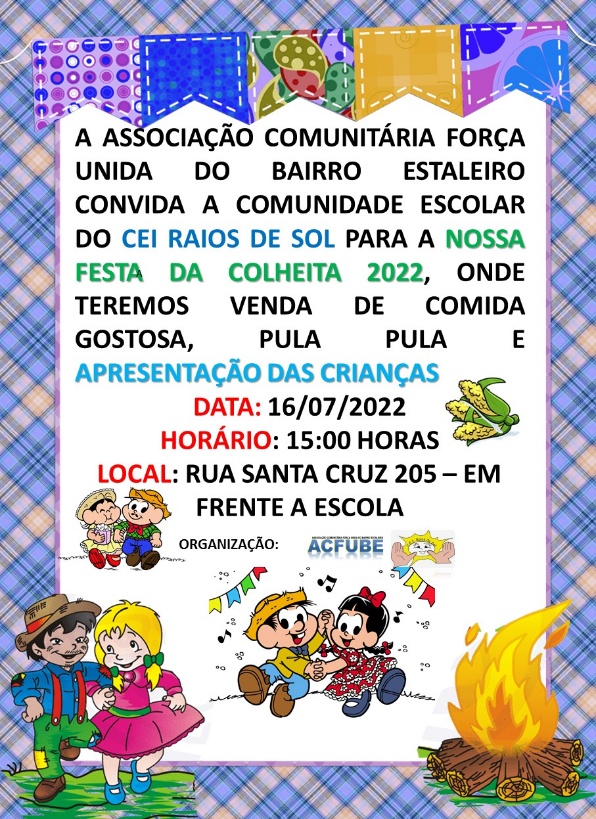 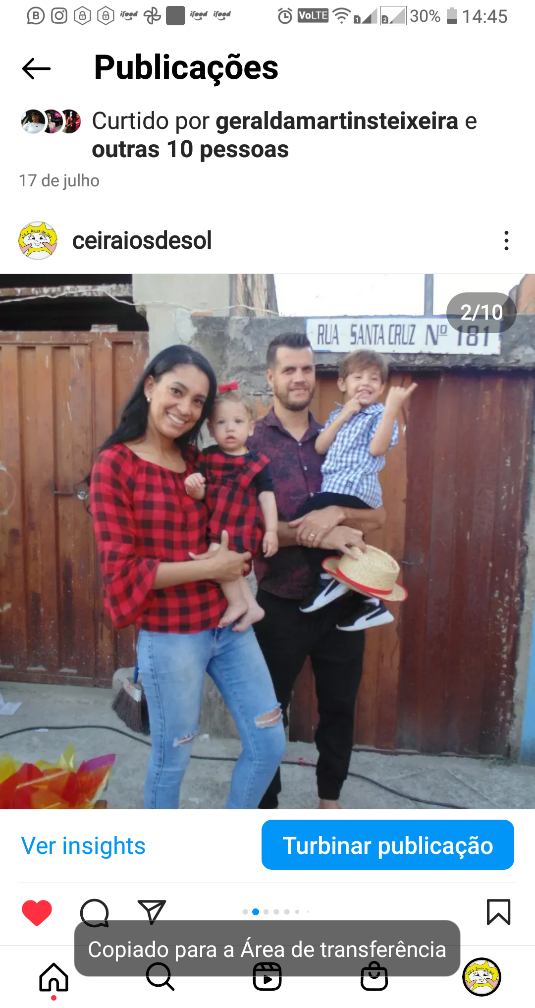 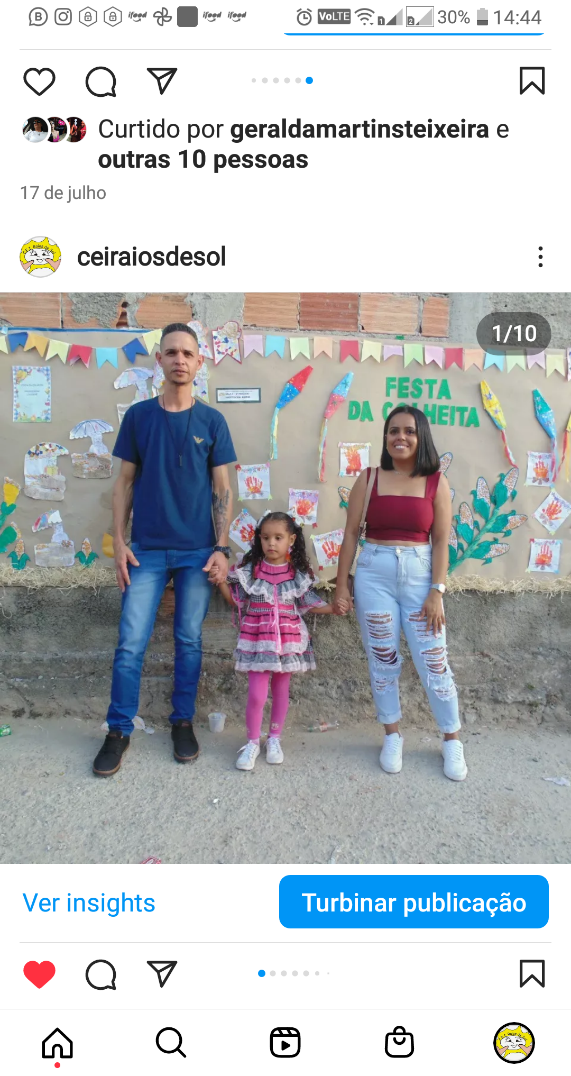 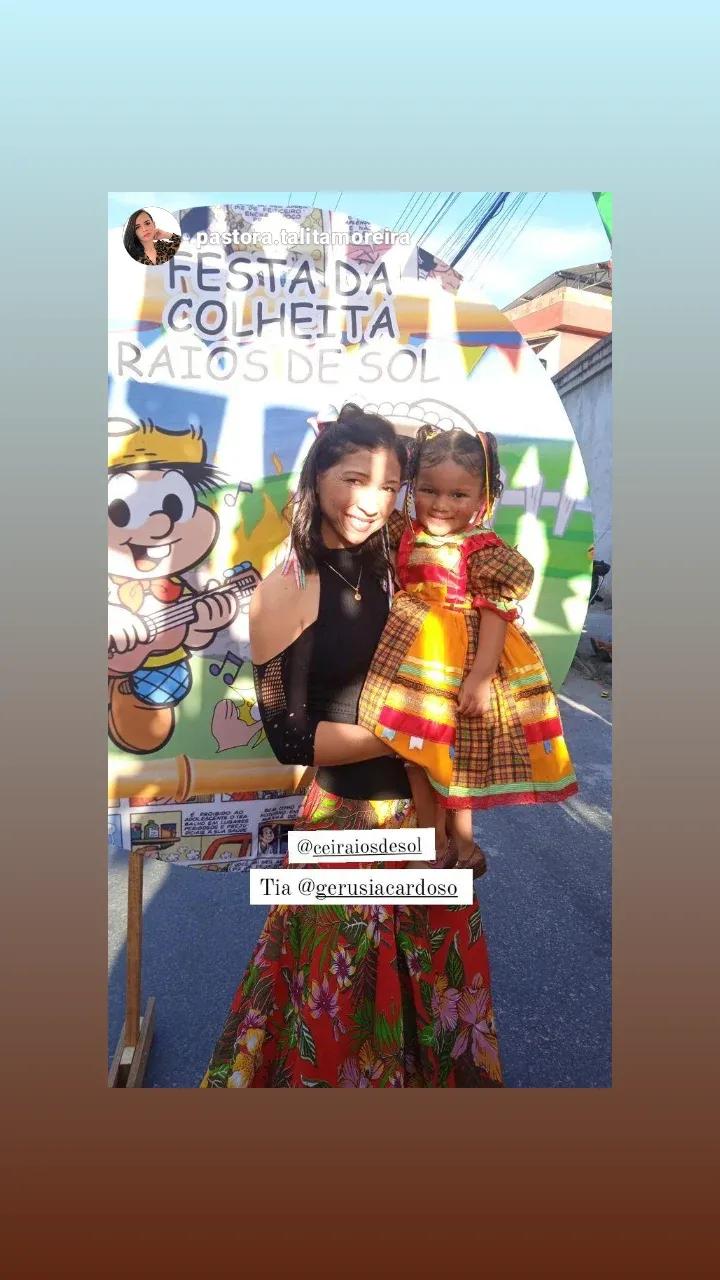 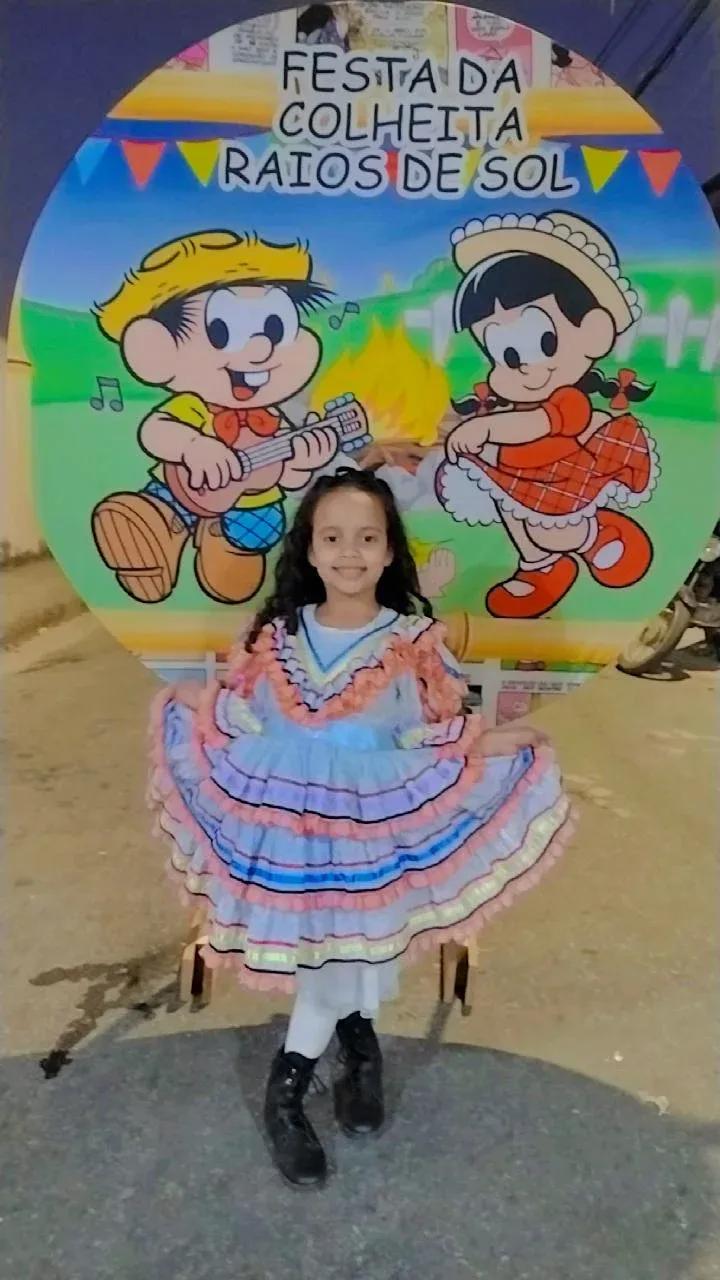 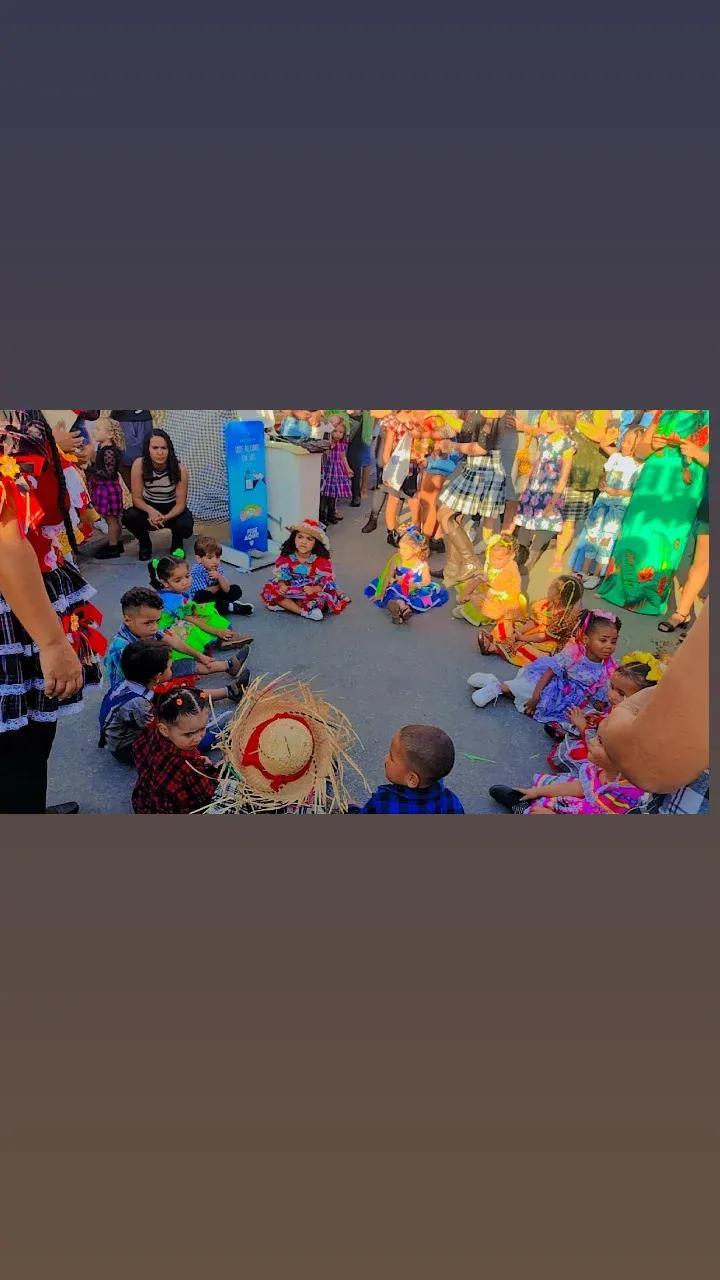 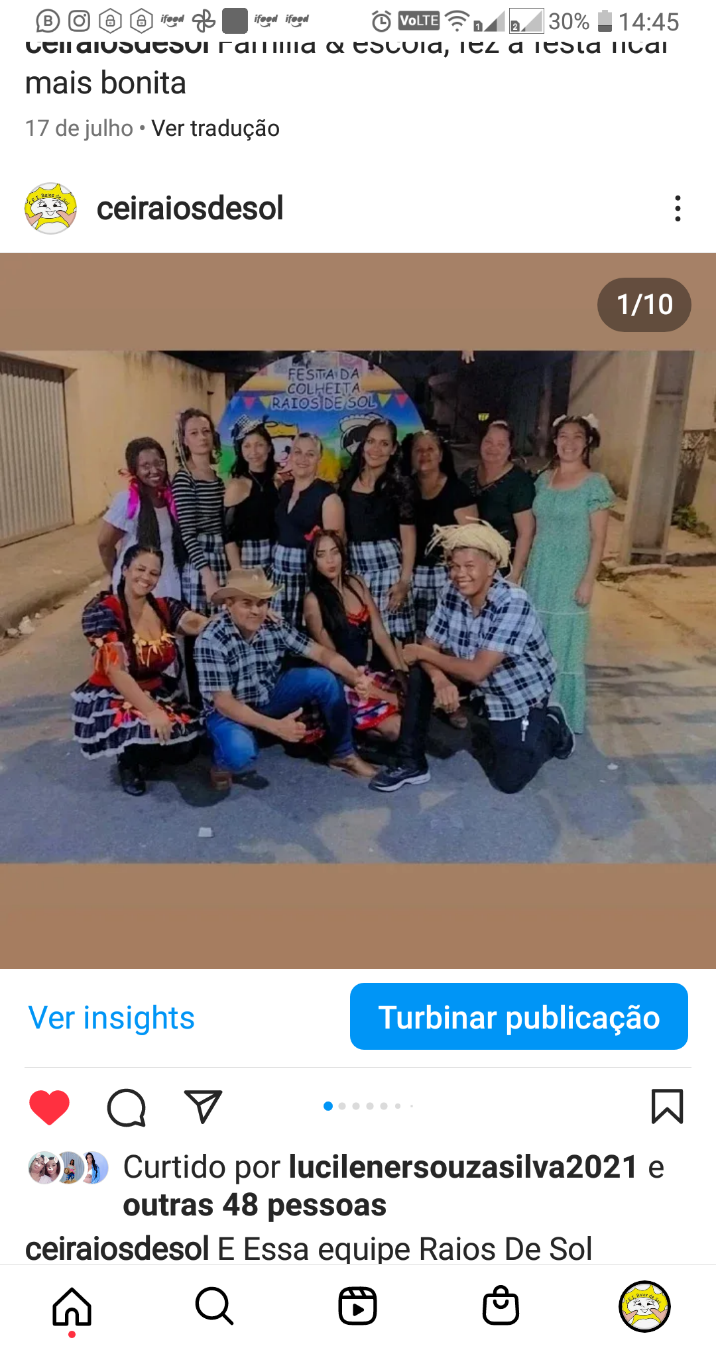 